༄༅། །བོད་ཀྱི་གསོ་བ་རིག་པའི་དཀའ་བཅུ་པའི་སློབ་གཉེར་ཁང་ངོས་ལེན་བྱ་ཕྱོགས་ཀྱི་རྩ་འཛིན་སྒྲིག་གཞི།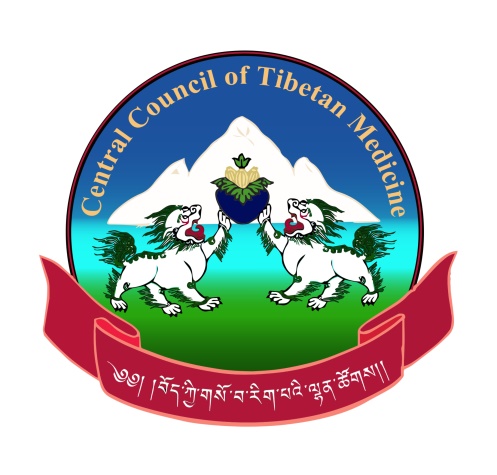 བསྐྱར་བཅོས་ཁགབསྐྱར་བཅོས་དང་པོ། 	༢༠༠༨།༨།༡༢བསྐྱར་བཅོས་གཉིས་པ། 	༢༠༡༡།༤།༥བསྐྱར་བཅོས་གསུམ་པ། 	༢༠༡༥།༩།༢༨བསྐྱར་བཅོས་དང་པོ། ༢༠༠༨།༩།༡༨་༼ལྷན་ཚོགས་ཚོགས་ཐེངས་བཅུ་པ།༽ཚིག་བརྗོད་རྙིང་པ། བཙན་བྱོལ་བོད་མིའི་བོད་ཀྱི་གསོ་བ་རིག་པའི་སློབ་གཉེར་ཁང་ངོས་ལེན་བྱ་ཕྱོགས་ཀྱི་སྒྲིག་གཞི་ཞེས་འབོད་རྒྱུ།ཚིག་བརྗོད་གསར་པ། བཙན་བྱོལ་བོད་མིའི་བོད་ཀྱི་གསོ་བ་རིག་པའི་དཀའ་བཅུ་པའི་སློབ་གཉེར་ཁང་ངོས་ལེན་བྱ་ཕྱོགས་ཀྱི་རྩ་འཛིན་སྒྲིག་གཞི་ཞེས་ འབོད་རྒྱུ།དོན་ཚན་དང་པོ།༡།	མིང་དང་འགོ་འཛུགས།ཚིག་བརྗོད་རྙིང་པ། ༡།༡	སྒྲིག་གཞི་འདི་ལ་བོད་ཀྱི་གསོ་བ་རིག་པའི་སློབ་གཉེར་ཁང་གི་ངོས་ལེན་བྱ་ཕྱོགས་ཀྱི་རྩ་འཛིན་སྒྲིག་གཞི་ཞེས་ 	འབོད་རྒྱུ།ཚིག་བརྗོད་གསར་པ།༡།༡	སྒྲིག་གཞི་འདི་ལ་བཙན་བྱོལ་བོད་མིའི་བོད་ཀྱི་གསོ་བ་རིག་པའི་དཀའ་བཅུ་པའི་སློབ་གཉེར་ཁང་ངོས་ལེན་ 	བྱ་ཕྱོགས་ཀྱི་རྩ་འཛིན་སྒྲིག་ གཞི་ཞེས་འབོད་རྒྱུ།དོན་ཚན་གསུམ་པ།ཚིག་བརྗོད་རྙིང་པ། ༣།༢	སྒྲིག་གཞི་ནི། ཆེས་མཐོའི་སྨན་པའི་ལྷན་ཚོགས་ཀྱིས་དུས་ནས་དུས་སུ་གཏན་འབེབས་གནང་བའི་གསོ་རིག་སློབ་ 	གཉེར་ཁང་ངོས་ལེན་བྱ་ཕྱོགས་ཀྱི་སྒྲིག་གཞི་དེ་ལ་ཟེར།ཚིག་བརྗོད་གསར་པ།༣།༢	སྒྲིག་གཞི་ནི། ཆེས་མཐོའི་སྨན་པའི་ལྷན་ཚོགས་ཀྱིས་དུས་ནས་དུས་སུ་གཏན་འབེབས་གནང་བའི་གསོ་རིག་སློབ་ 	གཉེར་ཁང་ངོས་ལེན་བྱ་ཕྱོགས་ཀྱི་རྩ་འཛིན་སྒྲིག་གཞི་དེ་ལ་ཟེར།ཚིག་བརྗོད་རྙིང་པ། ༣།༣ 	ཞུ་སྙན་འབུལ་མཁན། གསོ་རིག་སློབ་གཉེར་ཁང་ངོས་ལེན་ཡོང་ཆེད་དུ་ཞུ་སྙན་འབུལ་མཁན་གྱི་གང་ཟག་དེ་ལ་ 	གོ་དགོས།ཚིག་བརྗོད་གསར་པ།༣།༣ 	ཞུ་སྙན་འབུལ་མཁན། གསོ་རིག་སློབ་གཉེར་ཁང་ངོས་ལེན་ཡོང་ཆེད་དུ་ཞུ་སྙན་འབུལ་མཁན་གྱི་གང་ཟག་གམ་སློབ་ 	གཉེར་ཁང་དེ་ལ་གོ་དགོས།ཚིག་བརྗོད་རྙིང་པ། ༣།༤	སློབ་ཚན། རྒྱུད་བཞིའམ་འབུམ་བཞི་གཙོ་བོར་འགྱུར་བའི་གསོ་རིག་སློབ་གཉེར་ཁང་སོ་སོའི་འཁྲིད་གཞུང་ཐོག་	བོཆེས་མཐོའི་སྨན་པའི་ལྷན་ཚོགས་ནས་རྒྱབ་གཉེར་ཐོབ་པའི་སློབ་ཚན་ལ་གོ་དགོས།ཚིག་བརྗོད་གསར་པ།༣།༤	སློབ་ཚན། རྒྱུད་བཞིའམ་འབུམ་བཞི་གཙོ་བོར་འགྱུར་བའི་གསོ་རིག་སློབ་གཉེར་ཁང་སོ་སོའི་འཁྲིད་གཞུང་ཐོག་	བོཆེས་མཐོའི་སྨན་པའི་ལྷན་ཚོགས་ནས་གཏན་འབེབས་གནང་བའི་སློབ་ཚན་ལ་གོ་དགོས།དོན་ཚན་བཞི་པ།ཚིག་བརྗོད་རྙིང་པ། ༤།༡	ཀ།	གསོ་རིག་སློབ་གཉེར་ཁང་འདིའི་ནང་མུ་མཐུད་སློབ་གཉེར་བསྡུ་ལེན་ཐུབ་པ་དགོས་པ་ཡིན།ཚིག་བརྗོད་གསར་པ།༤།༡	ཀ།	གསོ་རིག་སློབ་གཉེར་ཁང་དེའི་ནང་མུ་མཐུད་སློབ་གཉེར་བ་བསྡུ་ལེན་ཐུབ་པ་དགོས་པ་ཡིན།ཚིག་བརྗོད་རྙིང་པ། ༤།༡	ཁ	སློབ་གཉེར་ཁང་གི་སློབ་ཚན་གཙོ་བོ་ལྷན་ཚོགས་ཀྱི་ངོས་ལེན་གནང་བའི་རྒྱུད་བཞིའམ་འབུམ་བཞི་གང་རུང་ 		ཞིག་ཡིན་དགོས།ཚིག་བརྗོད་གསར་པ།༤།༡	ཁ	སློབ་གཉེར་ཁང་གི་སློབ་ཚན་གཙོ་བོ་ལྷན་ཚོགས་ནས་གཏན་འབེབས་གནང་བའི་རྒྱུད་བཞིའམ་འབུམ་བཞི་ 			གང་རུང་ཞིག་ཡིན་དགོས།ཚིག་བརྗོད་རྙིང་པ། ང་།	གསོ་རིག་སློབ་གཉེར་ཁང་ལ་འཛིན་སྐྱོང་སྒྲིག་གཞི་དང་དགེ་ལས་ཀྱི་ཆ་རྐྱེན་དང་ཐོབ་ཐང་སྒྲིག་གཞི། སློབ་འཇུག་ 	དང་སློབ་ཚན་བཀོད་སྒྲིག་གི་སྒྲིག་གཞི། དཔལ་འབྱོར་སྟངས་འཛིན་གྱི་སྒྲིག་གཞི་བཅས་	ངེས་པར་དུ་དགོས་པ་ཡིན།ཚིག་བརྗོད་གསར་པ།ང་།	གསོ་རིག་སློབ་གཉེར་ཁང་ལ་འཛིན་སྐྱོངང་དང་དགེ་ལས་ཀྱི་ཆ་རྐྱེན་དང་ཐོབ་ཐང་།སློབ་འཇུག་དང་སློབ་ཚན་བཀོད་ 	སྒྲིག དཔལ་འབྱོར་སྟངས་འཛིན་གྱི་སྒྲིག་གཞི་བཅས་ངེས་པར་དུ་དགོས་པ་ཡིན།ཚིག་བརྗོད་རྙིང་པ། ཅ།	ངོས་ལེན་དེབ་སྐྱེལ་ཞུ་མཁན་གྱི་གསོ་རིག་སློབ་གཉེར་ཁང་དེ་ལ་འགན་འཛིན་ལྷན་ཚོགས་ཤིག་ངེས་པར་དགོས་ 	པ་དང། འགན་འཛིན་ལྷན་ཚོགས་ཀྱི་འགན་དབང་ནི་སློབ་ཚན་དང་སློབ་འཇུག ཕྱི་ནང་མཐུན་རྐྱེན། ཡིག་རྒྱུགས། 	ལག་འཁྱེར། སློབ་ཡོན་སོགས་ཆ་ཚང་སྒྲིག་གཞིའི་དགོངས་དོན་དང་མཐུན་པ་ཡོང་མིན་ལྟ་རྟོགས་དང་སྟངས་འཛིན་ 	གནང་རྒྱུ་དེ་ཡིན། ཆེས་མཐོའི་སྨན་པའི་པའི་ལྷན་ཚོགས་ཀྱི་དྲུང་ཆེའམ་དྲུང་ཆེའི་སྐུ་ཚབ་ནས་དུས་ནས་དུས་སུ་ཞིབ་ 	འཇུག་བྱེད་པའི་འགན་དབང་ཡོད།ཚིག་བརྗོད་གསར་པ།ཅ།	ཞུ་སྙན་འབུལ་མཁན་གྱི་གསོ་རིག་སློབ་གཉེར་ཁང་དེ་ལ་འགན་འཛིན་ལྷན་ཚོགས་ཤིག་ངེས་པར་དགོས་པ་དང། 	འགན་འཛིན་ལྷན་ཚོགས་ཀྱི་འགན་དབང་ནི་སློབ་ཚན་དང་སློབ་འཇུག ཕྱི་ནང་མཐུན་རྐྱེན། ཡིག་རྒྱུགས། ལག་འཁྱེར། 	སློབ་ཡོན་སོགས་ཆ་ཚང་སྒྲིག་གཞིའི་དགོངས་དོན་དང་མཐུན་པ་ཡོང་མིན་ལྟ་རྟོགས་དང་སྟངས་འཛིན་གནང་རྒྱུ་དེ་ 	ཡིན། ཆེས་མཐོའི་སྨན་པའི་ལྷན་ཚོགས་ཀྱི་དྲུང་ཆེའམ་དྲུང་ཆེའི་སྐུ་ཚབ་ནས་དུས་ནས་དུས་སུ་ཞིབ་འཇུག་བྱེད་པའི་ 	འགན་དབང་ཡོད།ཚིག་བརྗོད་རྙིང་པ། ༤།༢	སློབ་གཉེར་ཁང་ཚང་མའི་སྟངས་འཛིན་བྱེད་པོ་ནི་གང་ཟག་སྒེར་པ་མ་ཡིན་པར་གནས་ཡུལ་གཞུང་སོ་སོའི་འགྲོ་ལུགས་ 	ལྟར་ (Society Reg. Act.) ཁྲིམས་མཐུན་ཚོགས་པའི་དེབ་སྐྱེལ་བྱེད་པའི་ཚོགས་པའམ་ཡིད་ཆེས་དགེ་རྩ་གང་ 	རུང་ཞིག་ཡིན་དགོས།ཚིག་བརྗོད་གསར་པ།༤།༢	སློབ་གཉེར་ཁང་ཚང་མའི་སྟངས་འཛིན་བྱེད་པོ་ནི་གང་ཟག་སྒེར་པ་མ་ཡིན་པར་གནས་ཡུལ་གཞུང་སོ་སོའི་འགྲོ་ལུགས་ 	ལྟར་ (Society Reg. Act.) ཁྲིམས་མཐུན་ཚོགས་པའི་དེབ་སྐྱེལ་བྱེད་པའི་ཚོགས་པའམ་ཡིད་ཆེས་དགེ་རྩ་ཞིག་ 	ཡིན་དགོས།ཚིག་བརྗོད་རྙིང་པ། ༤།༣	གསོ་རིག་སློབ་གཉེར་ཁང་དེ་མུ་མཐུད་རྒྱུན་གནས་འགན་ལེན་ཐུབ་ཆེད་དགེ་རྒན་དང་ལས་བྱེད་ཀྱི་གསོལ་ཕོགས་ 	དུས་ཐོག་སྤྲོད་ཐུབ་པ་དང། ལས་གཞི་ཡར་རྒྱས་ཚགས་ཚུད་ཀྱི་དགོས་དངུལ་དུས་ཐོག་འདོན་ཐུབ་པའི་དཔལ་ 	འབྱོར་གྱི་གཏན་འཇགས་ཡོང་སྒོ་དང། རྒྱབ་རྟེན་འདང་ངེས་ཡོད་དགོས།མ་ཟད་མ་འོངས་ལོ་གསུམ་གྱི་འཆར་རྩིས་ 	ལྡེང་ངེས་ཡོད་པའི་ཁུངས་སྐྱེལ་དགོས་པ་ཡིན།ཚིག་བརྗོད་གསར་པ།༤།༣	གསོ་རིག་སློབ་གཉེར་ཁང་དེ་མུ་མཐུད་རྒྱུན་གནས་འགན་ལེན་ཐུབ་ཆེད་དགེ་རྒན་དང་ལས་བྱེད་ཀྱི་གསོལ་ཕོགས་ 	དུས་ཐོག་སྤྲོད་ཐུབ་པ་དང། ལས་གཞི་ཡར་རྒྱས་ཚགས་ཚུད་ཀྱི་དགོས་དངུལ་དུས་ཐོག་འདོན་ཐུབ་པའི་དཔལ་ 	འབྱོར་གྱི་གཏན་འཇགས་ཡོང་སྒོ་དང། རྒྱབ་རྟེན་འདང་ངེས་ཡོད་དགོས། མ་ཟད་མ་འོངས་ལོ་གསུམ་གྱི་འཆར་རྩིས་ 	ལྡེང་ངེས་ཡོད་པའི་ཁུངས་སྐྱེལ་ཡིག་ཆ་དགོས་པ་ཡིན།ཚིག་བརྗོད་རྙིང་པ། ༤།༤	སློབ་གཉེར་ཁང་དུ་སློབ་མ་གསར་འཇུག་གི་ཆ་རྐྱེན་སྒྲིག་གཞི་ཡོད་དགོས།ཚིག་བརྗོད་གསར་པ།༤།༤	སློབ་གཉེར་ཁང་དུ་སློབ་མ་གསར་འཇུག་གི་ཆ་རྐྱེན་སྒྲིག་གཞི་ཡོད་དགོས་པ་དང་། ཤེས་ཚད་ཀྱི་ཆ་རྐྱེན་དེ་དེང་རབས་ 	ཀྱི་འཛིན་རིམ་བཅུ་གཉིས་ཐོན་པའི་ལག་འཁྱེར་དང་། དེ་དང་ཆ་མཉམ་པའི་ཤེས་ཚད་ལག་འཁྱེར་ངེས་པར་དགོས་པ་ 	ཡིན།ཚིག་བརྗོད་རྙིང་པ། ༤།༥	དགོས་མཁོ་ལ་གཞིགས་ཏེ་དམིགས་བསལ་འཛུལ་ཞུགས་ཀྱི་ཞབས་སྟེགས་ཟུར་བཅད་ཆོགཚིག་བརྗོད་གསར་པ།༤།༥	དགོས་མཁོ་ལ་གཞིགས་ཏེ་སློབ་འཇུག་བྱེད་སྟངས་ཐད་དམིགས་བསལ་འཛུལ་ཞུགས་ཀྱི་ཞབས་སྟེགས་ཟུར་བཅད་ 	ཡོད་ཆོག འོན་ཀྱང་ཤེས་ཚད་ཀྱི་ཆ་རྐྱེན་གོང་གསལ་ལྟར་ཚང་དགོས་པ་ཡིན།དོན་ཚན་ལྔ་པ།ཚིག་བརྗོད་རྙིང་པ། ༥།༡	སློབ་གཉེར་ཁང་དང་དེའི་སློབ་ཚན་ལ་ངོས་ལེན་ཐོབ་སླད་སྙན་ཞུ་འབྱོར་ཚེ་ཆེས་མཐོའི་སྨན་པའི་ལྷན་ཚོགས་ནས་མི་ 	གསུམ་ལས་མི་ཉུང་བའི་ཚོགས་ཆུང་ཞིག་ཞུ་སྙན་འབུལ་མཁན་གྱི་སློབ་གཉེར་དེར་བལྟ་ཞིབ་ཆེད་བསྐོ་རྫོངས་གནང་ 	རྒྱུ།ཚིག་བརྗོད་གསར་པ།༥།༡	བོད་ཀྱི་གསོ་བ་རིག་པའི་སློབ་གཉེར་ཁང་གང་ཞིག་ལྷན་ཚོགས་འོག་དེབ་སྐྱེལ་དང་ངོས་ལེན་ཐོབ་སླད་ཞུ་སྙན་འབྱོར་ 	མཚམས་ཆེས་མཐོའི་སྨན་པའི་ལྷན་ཚོགས་ནས་མི་གསུམ་ལས་མི་ཉུང་བའི་ཚོགས་ཆུང་ཞིག་ཟུར་འཛུགས་ཐོག་ཞུ་ 	སྙན་འབུལ་མཁན་གྱི་སློབ་གཉེར་སློབ་གཉེར་ཁང་དེར་རྟོགས་ཞིབ་ཆེད་བསྐོ་རྫོངས་གནང་རྒྱུ། ཚོགས་ཆུང་གི་ཚོགས་ 	མི་མང་ཉུང་ཇི་ལྟར་ཡང་ཚོགས་ཆུང་ནང་ཟུར་དཔང་གི་ཚུལ་དུ་འབྲེལ་ཡོད་ཕྱི་མི་ཞིག་ངེས་པར་དགོས་པ་ཡིན། ཚིག་བརྗོད་རྙིང་པ། ༥།༢	བལྟ་ཞིབ་ཚོགས་ཆུང་ཚོགས་མི་ཚོས་བལྟ་ཞིབ་ཟིན་རྗེས་ཆེས་མཐོའི་སྨན་པའི་ལྷན་ཚོགས་ཀྱི་ལས་ཁུངས་སུ་སྙན་ 	ཐོ་འབུལ་དགོས་པ་ཡིན།ཚིག་བརྗོད་གསར་པ།༥།༢	རྟོགས་ཞིབ་ཚོགས་ཆུང་གི་ཚོགས་མི་ཚོས་བལྟ་ཞིབ་ཟིན་རྗེས་ཟླ་བ་གཅགི་གི་ནང་ཚུད་ཆེས་མཐོའི་སྨན་པའི་ལྷན་ 	ཚོགས་ཀྱི་ལས་ཁུངས་སུ་སྙན་ཐོ་འབུལ་དགོས་པ་ཡིན།ཚིག་བརྗོད་རྙིང་པ། ༥།༣	ལྷན་ཚོགས་ནས་གཏན་འབེབས་གནང་བའི་སློབ་ཚན་གཞིར་བཞག་སྟེང་སློབ་གཉེར་ཁང་སོ་སོ་ནས་གཏན་འབེབས་ 	གནང་བའི་སློབ་ཚན་ངོས་ལེན་ཐོབ་པ་རྣམས་ནས་ལོ་གསུམ་རེའི་མཚམས་སླར་ཡང་སློབ་གཉེར་ཁང་སོ་སོའི་སློབ་ཚན་	ལ་སྐྱར་ཞིབ་གནང་དགོས་པ་དང། བསྒྱུར་བཅོས་བཏང་རིགས་ལ་ངོས་ལེན་ཡོང་བའི་ཞུ་སྙན་འབུལ་དགོས།ཚིག་བརྗོད་གསར་པ།༥།༣	ལྷན་ཚོགས་ནས་གཏན་འབེབས་གནང་བའི་སློབ་ཚན་གཞིར་བཞག་སྟེང་སློབ་གཉེར་ཁང་སོ་སོའི་ཐུན་མོང་མིན་པའི་ 	གཏན་འབེབས་གནང་བའི་སློབ་ཚན་ངོས་ལེན་ཐོབ་པ་རྣམས་ནས་ལོ་གསུམ་རེའི་མཚམས་སླར་ཡང་སློབ་གཉེར་ཁང་	སོ་སོའི་སློབ་ཚན་ལ་སྐྱར་ཞིབ་གནང་དགོས་པ་དང། བསྒྱུར་བཅོས་བཏང་རིགས་ལ་ངོས་ལེན་ཡོང་བའི་ཞུ་སྙན་འབུལ་ 	དགོས།དོན་ཚན་དྲུག་པ།ཚིག་བརྗོད་རྙིང་པ།༦།༢	སློབ་གཉེར་ཁང་གི་དམིགས་ཡུལ་གཙོ་བོ་ནི་གསོ་བ་རིག་པའི་ཤེས་ཡོན་ཁོ་ནའི་ཆེད་ཡིན་དགོས།ཚིག་བརྗོད་གསར་པ།༦།༢	སློབ་གཉེར་ཁང་གི་དམིགས་ཡུལ་གཙོ་བོ་ནི་གསོ་བ་རིག་པའི་སློབ་སྦྱོང་ཁོ་ནའི་ཆེད་ཡིན་དགོས།དོན་ཚན་བདུན་པ།	༧།༡	དོན་ ༦ པའི་༼༥༽ནང་གསལ་སློབ་ཚན་ཡོང་རྫོགས་སློབ་འཁྲིད་མ་གནང་ཚེ། སློབ་གཉེར་ཁང་དེའམ་དེའི་སློབ་ 	ཚན་ལ་སྔར་གནང་བའི་ངོས་ལེན་དེ་ཕྱིར་བསྡུ་གནང་ཆོག་པ་ཡིན།ཚིག་བརྗོད་གསར་པ།༧།༡	དོན་ ༦ པའི་༼༥༽ནང་གསལ་སློབ་གཉེར་ཁང་གང་ཞིག་ནས་ལྷན་ཚོགས་ཀྱིས་གཏན་འབེབས་ངོས་ལེན་གནང་བའི་ 	སློབ་ཚན་ཡོང་རྫོགས་སློབ་འཁྲིད་མ་གནང་ཚེ། སློབ་གཉེར་ཁང་དེའམ་དེའི་སློབ་ཚན་ལ་སྔར་ལྷན་ཚོགས་ནས་གནང་ 	བའི་ངོས་ལེན་དེ་ཕྱིར་བསྡུ་གནང་ཆོག་པ་ཡིན།ཚིག་བརྗོད་རྙིང་པ། ༧།༢	ངོས་ལེན་ཕྱིར་བསྡུའི་བཀའ་ཁྱབ་སོང་རྗེས་སློབ་གཉེར་ཁང་ནས་བསྐྱར་དུ་ངོས་ལེན་ཡོང་བའི་ཞུ་སྙན་འབྱོར་ཚེ་ལྷན་ 	ཚོགས་ནས་ལོ་གཅིག་གི་གོ་སྐབས་སྤྲད་རྗེས་ད་དུང་སློབ་འཁྲིད་སོགས་ཕྱི་ནང་གི་ཡར་རྒྱས་ཚད་ལྡན་མ་བྱུང་བའི་ར་ 	འཕྲོད་བྱུང་ཚེ་སློབ་གཉེར་ཁང་ངམ་དེའི་སློབ་ཚན་ལ་ངོས་ལེན་ཕྱིར་བསྡུ་གནང་ཆོག་པ་ཡིན།ཚིག་བརྗོད་གསར་པ།༧།༢	ངོས་ལེན་ཕྱིར་བསྡུའི་བཀའ་ཁྱབ་སོང་རྗེས་ཟླ་བ་དྲུག་གི་ནང་ཚུད་སློབ་གཉེར་ཁང་དེ་ནས་བསྐྱར་དུ་ངོས་ལེན་ཡོང་བའི་ 	ཞུ་སྙན་འབུལ་མི་ཆོགདེ་རྗེས་ངོས་ལེན་ཡོང་བའི་ཞུ་སྙན་འབྱོར་མཚམས་ལྷན་ཚོགས་ནས་ལོ་གཅིག་གི་དུས་ཚོད་གོ་ 	སྐབས་གནང་རྒྱུ། ད་དུང་སློབ་འཁྲིད་སོགས་ཕྱི་ནང་གི་ཡར་རྒྱས་ཚད་ལྡན་མ་བྱུང་བའི་ར་འཕྲོད་བྱུང་མཚམས་སློབ་ 	གཉེར་ཁང་ངམ་དེའི་སློབ་ཚན་ལ་ངོས་ལེན་ཕྱིར་བསྡུ་གནང་རྒྱུ་མ་ཟད་དེ་ནས་རྩིས་པའི་ལོ་གསུམ་རིང་ངོས་ལེན་ཡོང་ 	བའི་ཞུ་སྙན་འབུལ་བཞེས་མི་ཆོག****************བསྐྱར་བཅོས་གཉིས་པ། ༢༠༡༡།༤།༥༼ལྷན་ཚོགས་ཚོགས་ཐེངས་བཅོ་ལྔ་པ།༽དོན་ཚན་གསུམ་པ།ཚིག་བརྗོད་རྙིང་པ།༣།༡	སློབ་གཉེར་ཁང་ནི། སྒྲིག་གཞི་འདིའི་འོག་ངོས་འཛིན་བྱས་པའི་བོད་ཀྱི་གསོ་རིག་གཞུང་ལུགས་གཙོ་བོར་གྱུར་པའི་ 		སློབ་སྦྱོང་བྱེད་ཡུལ་གྱི་བསྟི་གནས་སློབ་གྲྭ་ཞིག་ལ་ཟེར།ཚིག་བརྗོད་གསར་པ།༣།༡	སློབ་གཉེར་ཁང་ནི། སྒྲིག་གཞི་འདིའི་འོག་ངོས་འཛིན་བྱས་པའི་བོད་ཀྱི་གསོ་རིག་གཞུང་ལུགས་གཙོ་བོར་གྱུར་པའི་ 	སྨན་པ་དཀའ་བཅུ་པའི་སློབ་སྦྱོང་བྱེད་ཡུལ་གྱི་བསྟི་གནས་མཐོ་སློབ་ཞིག་ལ་ཟེར།དོན་ཚན་བཞི་པ།༤།༡	ཆ།	སློབ་ཕྲུག་རྣམས་ཀྱི་ཆེད་དུ་དཔེ་མཛོད་ཁང་དང་། སྨན་སྦྱོར་ཁང་། བརྟག་དཔྱད་ཁང་། ནད་གསོ་ཁང་། 			ཚོགས་ཁང་། འཛིན་ཁང་། ཉུང་མཐར་སློབ་མ་གྲངས་༡༠ དགེ་རྒན་གྲངས་གཉིས། སྨན་དགེ་གཉིས་ 			དང་རིག་དགེ་གཅིག འཛིན་ཆས་སོགས་ཀྱི་མཐུན་རྐྱེན་རན་པོ་ཡོད་དགོས་པ་ཡིན།༤།༡	ཆ།	སློབ་ཕྲུག་རྣམས་ཀྱི་ཆེད་དུ་དཔེ་མཛོད་ཁང་དང་། སྨན་སྦྱོར་ཁང་། བརྟག་དཔྱད་ཁང་། ནད་གསོ་ཁང་། 			ཚོགས་ཁང་། འཛིན་ཁང་། ཉུང་མཐར་སྨན་སློབ་གྲངས་༡༠ སྨན་དགེ་གཉིས་བཅས་ངེས་པར་འཛོམས་ 			དགོས་པ་ཡིན།ཚིག་བརྗོད་རྙིང་པ།ཇ།	སློབ་གཉེར་ཁང་གི་དགེ་རྒན་རྣམས་ལ་ཤེས་ཚད་ཉམས་མྱོང་དང་ལག་འཁྱེར་ཚད་ལྡན་ཡོད་དགོས་པ་ཡིན།ཚིག་བརྗོད་གསར་པ།ཇ།	སློབ་གཉེར་ཁང་གི་དགེ་རྒན་རྣམས་ལ་ཤེས་ཚད་ཉམས་མྱོང་དང་ཆེས་མཐོའི་སྨན་པའི་ལྷན་ཚོགས་འོག་དེབ་ 	སྐྱེལ་ཟིན་པའི་ལག་འཁྱེར་ཚད་ལྡན་ཡོད་དགོས་པ་ཡིན།ཚིག་བརྗོད་རྙིང་པ།༤།༥	དགོས་མཁོ་ལ་གཞིགས་ཏེ་སློབ་འཇུག་བྱེད་སྟངས་ཐད་དམིགས་བསལ་འཛུལ་ཞུགས་ཀྱི་ཞབས་སྟེགས་ཟུར་བཅད་ 	ཆོག་པ་དང། འོན་ཀྱང་ཤེས་ཚད་ཀྱི་ཆ་རྐྱེན་གོང་གསལ་ལྟར་ཚང་དགོས་པ་ཡིན།ཚིག་བརྗོད་གསར་པ།	༤།༥	དགོས་མཁོ་ལ་གཞིགས་ཏེ་སློབ་འཇུག་བྱེད་སྟངས་ཐད་དམིགས་བསལ་འཛུལ་ཞུགས་ཀྱི་ཞབས་སྟེགས་ཟུར་བཅད་ 	ཆོགདོན་ཚན་དྲུག་པ། 	ཚིག་བརྗོད་རྙིང་པ།༦།༦	དེབ་སྐྱེལ་ཟིན་པའི་བོད་ཀྱི་གསོ་རིག་སློབ་གཉེར་ཁང་ཡོངས་ནས་ཐོན་རྒྱུགས་ཆེ་མོའི་སྐབས་སྨན་པའི་ལྷན་ཚོགས་ 	ཀྱི་སྐུ་ཚབ་ཞིག་ཟུར་དཔང་དུ་གདན་འདྲེན་གནང་དགོས་པ་དང། སློབ་ཐོན་ལག་འཁྱེར་དེ་ཡང་དེང་རབས་ཀྱི་འགྲོ་ 	ལུགས་དང་མཚམས་པའི་སྨན་པའི་ལྷན་ཚོགས་ནས་གཅིག་གྱུར་གཏན་འབེབས་གནང་བའི་བརྗོད་བྱ་ལྟར་འཁོད་ 	དགོས་པ་མ་ཟད་ལག་འཁྱེར་སྟེང་སྨན་པའི་ལྷན་ཚོགས་ཀྱི་དྲུང་ཆེའི་མཚན་རྟགས་ཞུ་དགོས་པ་ཡིན།ཚིག་བརྗོད་གསར་པ།	༦།༦	དེབ་སྐྱེལ་ཟིན་པའི་བོད་ཀྱི་གསོ་རིག་སློབ་གཉེར་ཁང་ཡོངས་ནས་ཐོན་རྒྱུགས་ཆེ་མོའི་སྐབས་སྨན་པའི་ལྷན་ཚོགས་ཀྱི་ 	སྐུ་ཚབ་གཅིག་ཟུར་དཔང་དུ་གདན་འདྲེན་ཞུ་དགོས།ཚིག་བརྗོད་རྙིང་པ། དོན་ཚན་༦།༦ ནས་ཟུར་དུ་སྟོན་པ་ཞིག་ཡིན།ཚིག་བརྗོད་གསར་པ། ༦།༧	སྨན་པ་དཀའ་བཅུ་པ་སློབ་ཐོན་རྗེས་ཚད་ལྡན་ལག་འཁྱེར་སྟེང་༼སྨན་པ་དཀའ་བཅུ་༽སློབ་ཐོན་ཟིན་ཞེས་པའི་གོ་མིང་ 	ཚིག་བརྗོད་གཅིག་འགྱུར་འགོད་དགོས།།བསྐྱར་བཅོས་གསུམ་པ། ༢༠༡༥།༩།༢༨༼ལྷན་ཚོགས་ཚོགས་ཐེངས་ཉེར་བཞི་པ།༽བོད་ཀྱི་གསོ་བ་རིག་པའི་ལྷན་ཚོགས་ཀྱི་ཚོགས་ཐེངས་ཉི་ཤུ་རྩ་བཞི་པའི་གྲོས་ཆོད་ཨང་དང་པོའི་ནང་གསལ། ཕྱི་ལོ་༢༠༡༥ ཟླ་༩ ཚེས་༩ ཚེས་༡༥ ནས་ཚེས་༢༥བར་སྐབས་བཅོ་ལྔ་པའི་དཔལ་ལྡན་སྤྱི་འཐུས་ལྷན་ཚོགས་ཀྱི་གྲོས་ཚོགས་ ཚོགས་དུས་༡༠ པའི་ཐོག་གསོ་བ་རིག་པའི་ལྷན་ཚོགས་ཀྱི་ཁྲིམས་ཡིག་བསྐྱར་བཅོས་གནང་བའི་བརྒྱུད་རིམ་ལས། ལྷན་ཚོགས་ཀྱི་མིང་བྱང་དུ་ ༼བོད་ཀྱི་གསོ་བ་རིག་པའི་ལྷན་ཚོགས་༽ ཅེས་གཞུང་འབྲེལ་ལས་ཤོག་དང་ལས་དམ། དྲ་རྒྱ་དང་སྒྲིག་གཞི་ཡིག་ཆ་ཁག་ལ་ ཁྲིམས་ཡིག་གི་མིང་བྱང་བཞིན་བཅོས་བསྒྱུར་གནང་གཏན་འཁེལ་ཞེས་གསལ་བ་ལྟར་བོད་ཀྱི་གསོ་བ་རིག་པའི་དཀའ་བཅུ་པའི་སློབ་གཉེར་ཁང་ངོས་ལེན་བྱ་ཕྱོགས་ཀྱི་རྩ་འཛིན་སྒྲིག་གཞིའི་ནང་གི་མིང་བྱང་བསྐྱར་བཅོས་སོང་ཡོད།།**************